ИБРЕСИНСКАЯ  ТЕРРИТОРИАЛЬНАЯ  ИЗБИРАТЕЛЬНАЯ КОМИССИЯРЕШЕНИЕ от 8 июня 2022 года                                                                                        № 3/1-5В соответствии с пунктом 2 статьи 4 Закон Чувашской Республики от 29.03.2022 № 18 «О преобразовании муниципальных образований Ибресинского района Чувашской Республики и о внесении изменений в Закон Чувашской Республики «Об установлении границ муниципальных образований Чувашской Республики и наделении их статусом городского, сельского поселения, муниципального района, муниципального округа и городского округа», статьей 18 Федерального закона «Об основных гарантиях избирательных прав и права на участие в референдуме граждан Российской Федерации» и статьей 8 Закона Чувашской Республики «О выборах в органы местного самоуправления в Чувашской Республике»,  Ибресинская территориальная избирательная комиссия решила:1. Утвердить схему избирательных округов для проведения выборов депутатов Собрания депутатов Ибресинского муниципального округа Чувашской Республики (прилагается).2. Направить настоящее решение в средства массовой информации для опубликования и разместить на официальном сайте Ибресинского района Чувашской Республики в информационно-телекоммуникационной сети «Интернет».  Председатель Ибресинской территориальной избирательной комиссии                                                   С.П. ФадеевСекретарь Ибресинской территориальной избирательной комиссии                                             Т.И. ФилипповаУтверждена решением Ибресинской территориальнойизбирательной комиссии от 8 июня 2022 № 3/1-5Утверждено решением Ибресинской территориальнойизбирательной комиссии от 8 июня 2022 № 3/1-5Графическое изображение схемы избирательных округов для проведения выборов депутатов Собрания депутатов Ибресинского муниципального округа Чувашской Республики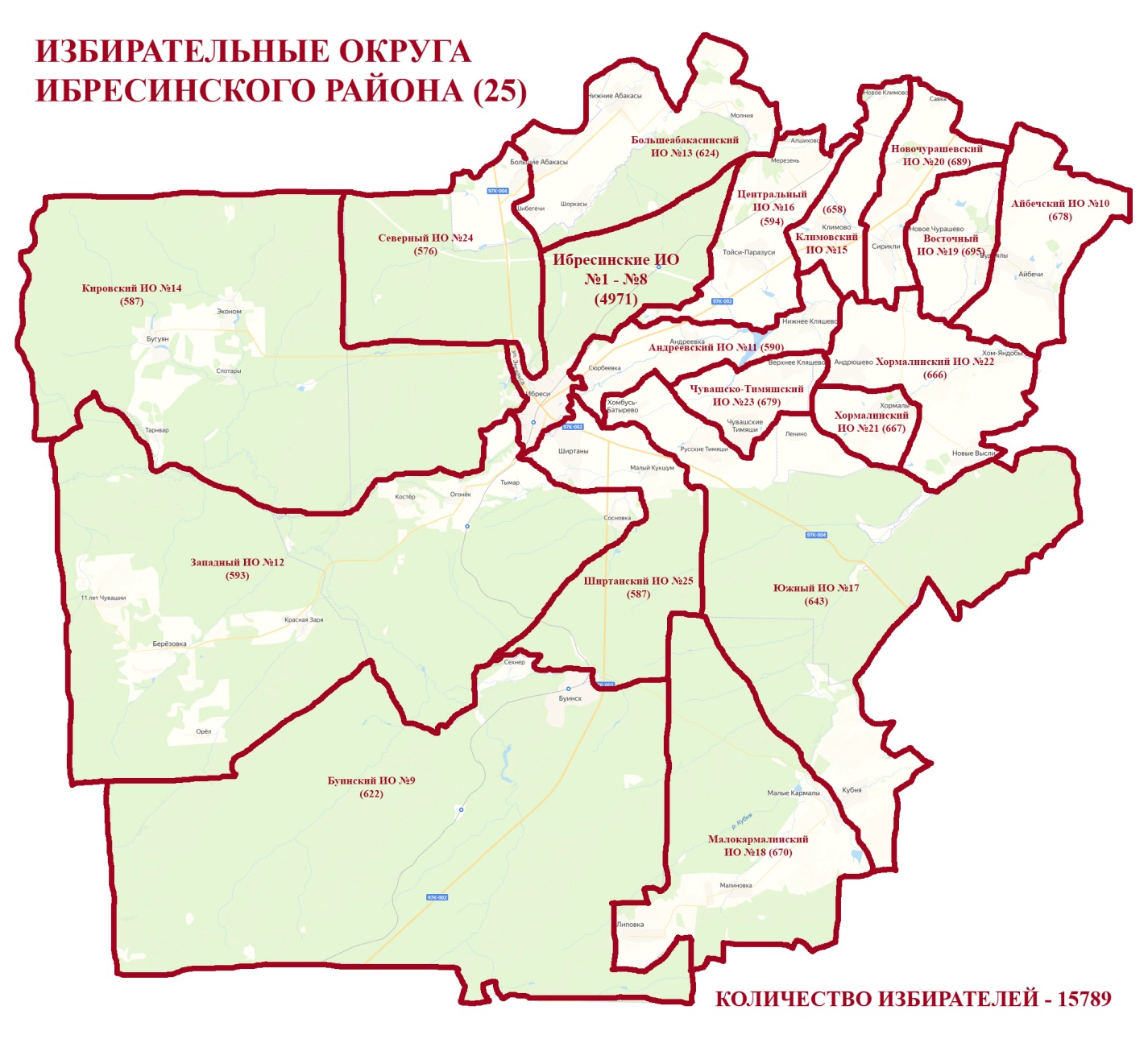 Об утверждении схемы избирательных округов для проведения выборов Собрания депутатов Ибресинского муниципального округа Чувашской РеспубликиСхема одномандатных избирательных округов для проведения выборов депутатов Собрания депутатов Ибресинского муниципального округа Чувашской РеспубликиСхема одномандатных избирательных округов для проведения выборов депутатов Собрания депутатов Ибресинского муниципального округа Чувашской РеспубликиСхема одномандатных избирательных округов для проведения выборов депутатов Собрания депутатов Ибресинского муниципального округа Чувашской РеспубликиСхема одномандатных избирательных округов для проведения выборов депутатов Собрания депутатов Ибресинского муниципального округа Чувашской РеспубликиОдномандатный избирательный округВ составеРасчет численности избирателейИтого избирателей в округеУИКИбресинский избирательный округ № 1Улицы пгт. Ибреси: Герцена, Мира, Воинов-Интернационалистов с д. №15 по д. №23144, 274, 218636505, 506Ибресинский избирательный округ № 2Улицы пгт. Ибреси: Куйбышева, Пушкина, Коминтерна, Дзержинского, Фрунзе, Чернореченская с д. №1 по д. №39 и с д. №2 по д. №40; переулок пгт. Ибреси: Заводской111,148,208,40,17,50,36610502, 505, 506 Ибресинский избирательный округ № 3Улицы пгт. Ибреси: Восточная, Яковлева, Комсомольская, Железнодорожная, Газопроводная, Суворова, Овражная, Кутузова, Чкалова, Кирова с 3 по 71а и с д. №2 по д. №72, Маресьева с д. №3а по д. №35 и с д. №16 по д. №20, Воинов-Интернационалистов с д. №1 по д. № 11 и с д. №2 по д.№24; переулки пгт. Ибреси: Западный, Восточный, Северный. 30,55,68,40,24,28,8,24,36,123, 158,20,2,2,13631501, 502 Ибресинский избирательный округ № 4Улицы пгт.Ибреси: Новая, Никольская, Ленина, Полевая, Карла Маркса, Юбилейная, 50 лет Победы, Майская, Энгельса с д.№1 по д.№25А и с д.№2 по д.№2а; переулок Юбилейный88,8,100,30,102,0,46,39,239,35687501, 502, 504Ибресинский избирательный округ № 5Улицы пгт. Ибреси: Тельмана, Илларионова, Школьная, Садовая, Почтовая, Пионерская, Маресьева  д. № 51 по д. № 67 и с д. № 24 по д. №38, Энгельса с д. №6 по д. № 8а23,83,19,14,108,149,132,46574501, 503Ибресинский избирательный округ № 6Улицы пгт. Ибреси: Сельхозтехники, Кооперативная, разъезд 261243,429,0672504Ибресинский избирательный округ № 7Улицы пгт. Ибреси: Советская, Крупской, Лермонтова, Плеханова, Набережная, Горького, Октябрьская, Водопроводная, Первомайская, Луговая, Кирова с д. № 75 по д. № 121 и с д. №76 по д. №126, Энгельса с д. №27 по д. № 45 и с д. №10 по д. №24; переулки пгт. Ибреси: Октябрьский, Крупской, Шпалзавода, Лесосклада, Лермонтова97,16,45,52,7,33,76,58,42,13,78,22,18,11,15,3,4590501, 503Ибресинский избирательный округ № 8Улицы пгт. Ибреси: Рябиновая, Чапаева, Димитрова, Леспромхозная, Щорса, Парковая, Зеленая, Сосновая, Энгельса с д. №51 по д. №119 и с д. №30 по д. №92, Чернореченская с д. №41 по д. №63 и с д. №42 по д. №7229,10,29,50,61,4,21,42,260,64571503, 506, 507Буинский избирательный округ № 9Поселки: Буинск, Мирный, Сехнер613, 5, 4622508Айбечский избирательный округ  № 10д. Айбечи, улицы д. Вудоялы:  Николаева, Гагарина, Южная; переулок д. Вудоялы: Южный516, 28, 74, 36, 24678509Андреевский  избирательный округ № 11Деревни: Андреевка, Сюрбеевка, Малое Батырево, Нижнее Кляшево233, 124, 103, 130590510, 511, 528Западный избирательный округ № 12Поселки: Березовка, Калиновка, XI лет Чувашии, Новая Жизнь, Красная Заря, Орел, Паральша, Огонек, Костер, Тымар, Сосновка; Разъезд 252 км108, 9, 19, 56, 32, 36, 0, 87, 66, 63, 117, 0593512, 522, 531Большеабакасинский избирательный округ № 13 Деревни: Шибегечи, Шоркасы, Нижние Абакасы; поселок Молния; улицы деревни Большие Абакасы: Комсомольская, Красноармейская, Ленина, Мира, Первомайская, Советская; переулки деревни Большие Абакасы: Мирный, Парковый50, 54, 218, 30, 272624513, 514Кировский избирательный округ № 14Поселки: Бугуян, Тарнвар, Эконом, Спотара; улицы пгт.Ибреси: Гагарина, Николаева, Гаражная, Надежды, Радищева, Мичурина, Калинина с д. №11 по д. №33 и с д. №8 по д. №36; переулок пгт.Ибреси: Радищева185, 64, 107, 24, 12, 24, 23, 24, 47, 25, 39, 13587507, 515Климовский избирательный округ № 15Село Климово, деревня Новое Климово636, 22658516, 521Центральный избирательный округ № 16Деревни: Тойси-Паразуси, Кошмаш-Тойси, Кожакпось; поселки: Алшихово, Мерезень369, 155, 23, 20, 27594510, 516, 517 Южный избирательный округ №17Деревни: Кубня, Русские Тимяши, Хомбусь-Батырево; поселок Ленино319, 82, 199, 43643518, 524, 527, 529Малокармалинский избирательный округ № 18Село Малые Кармалы; поселки: Смычка, Малиновка, Липовка301, 83, 102, 184670518, 519, 520Восточный избирательный округ № 19Улицы села Новое Чурашево: Буденного, Кирова, Ленина, Лесная, Молодежная, Чернореченская; переулки села Новое Чурашево: Кирова, Ключевой, Овражный, Садовый, Сехнерка, Яргаева; улицы деревни Вудоялы: Лесная, Садовая, Советская, Зеленая; переулок деревни Вудоялы: Советский375, 320695509, 521Новочурашевский избирательный округ №20Деревни: Сирикли, Савка; улицы села Новое Чурашево: Воршилова, Канашская, Яргаева, Первомайская, космонавта Николаева А.Г.; переулки села Новое Чурашево: Ленина, Первомайский159, 26, 504689521Хормалинский избирательный округ № 21Село Хормалы; поселок Первомайск667, 0667523Хормалинский избирательный округ № 22Деревни: Андрюшево, Новые Высли, Хом-Яндоба; Нововыслинский кордон Нововыслинского лесничества236, 285, 145, 0666524, 525, 526Чувашско-Тимяшский избирательный округ № 23Село Чувашские Тимяши; деревня Верхнее Кляшево; Нововыслинское лесничество538, 141679527, 528Северный избирательный округ № 24Улицы пгт. Ибреси: Эльгера, Лесная, Молодежная, Союзная, Комарова, Свердлова, Сергея Лазо, Калинина с д. №1 по д. № 9а и с д. №2 по д. №6; улицы деревни Большие Абакасы: Эльгера, Октябрьская12, 89, 71, 105, 57, 37, 13, 24, 121, 47576507, 513Ширтанский избирательный округ № 25Деревни: Ширтаны, Малый Кукшум; улицы пгт. Ибреси: Солнечная, Южная; Кубнинский кордон Кубнинского лесничества418, 87, 82, 0,0587504, 530, 531